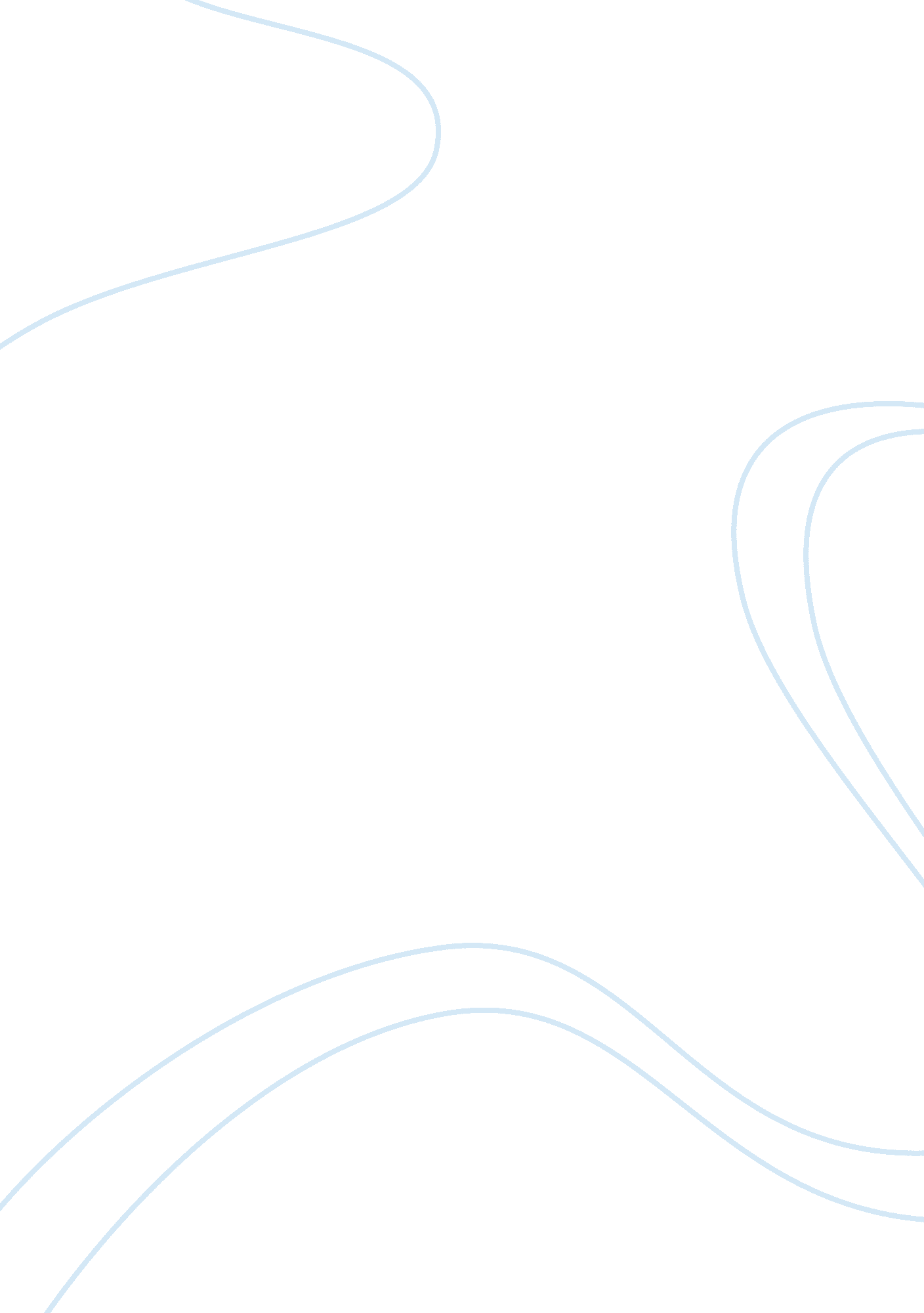 Good example of essay on df1Life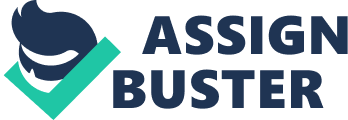 Today, living your life in a balance seems like a hypothetical term, which no one in this world can practice due to our life’s frustrations, stress or even anxiousness. Yet, there is nothing healthier and simpler for people than finding ways on how to live a balanced and peaceful life. This is when a person’s ways in finding life balance come in. 
Finding balance in life is very important. An unbalanced life may be compared to driving a vehicle with a wheel that is out of balance. A balanced life would make a person realize how his life is meant to be abundant in all areas including financial, career, social, spiritual, family, physical, and even personal development. Finding a balance especially within these areas will somehow make a person’s life be in good path. If one or more of these areas will be neglected or ignored, they may drip over into other areas. It could be easier to neglect some of these areas while we focus on the other that is why it is important to find ways or directly find the balance in our life. Additionally, finding balance in life may save us from finding solutions on the areas that were neglected if issues and problems arise right after they were ignored. 
One way that we might find a better balance in life is by knowing which area must be prioritized without neglecting the others. That is because a well-balanced person may not be good in everything, but he can be good in identifying his priorities and in order to achieve a balanced life, those areas must be in order of priority. Attending on these areas according to priority may be equal to being good on everything. 